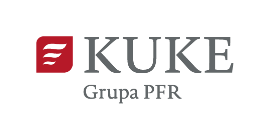 WNIOSEK O INDYWIDUALNE UBEZPIECZENIE kredytu eksportowego /kredyt dla nabywcy/Uwagi:	Przed wypełnieniem wniosku prosimy zapoznać się z wyjaśnieniami na str. 9. Do wniosku można załączyć sprawozdania finansowe dłużnika /kredytobiorcy/gwaranta/poręczyciela/ z 3 ostatnich lat oraz dokument określający podstawowe warunki finansowania (Term Sheet). Uprzejmie prosimy nie załączać do wniosku umowy kredytowej, dokumentów zabezpieczeń lub innej dokumentacji umownej, taka dokumentacja powinna zostać przedstawiona KUKE S.A. na żądanie.Przy zawarciu umowy ubezpieczenia KUKE S.A. wymaga:złożenia przez Wnioskodawcę oświadczenia w sprawie przekupstwa,przedłożenia przez Wnioskodawcę oświadczenia Eksportera w sprawie przekupstwa,przedłożenia przez Wnioskodawcę oświadczenia Eksportera w sprawie krajowego pochodzenia produktu lub usługi eksportowanych w ramach kontraktu eksportowego, Wnioskodawca jest zobowiązany do wykazania i udokumentowania – najpóźniej przy kompletowaniu roszczenia odszkodowawczego – spełnienia wymogów określonych w Ustawie o gwarantowanych przez Skarb Państwa ubezpieczeniach eksportowych i aktach wykonawczych do Ustawy, 
w szczególności w odniesieniu do krajowego pochodzenia produktu lub usługi eksportowanych w ramach kontraktu eksportowego stosownie do zasad tam wskazanych.A.	Wnioskodawca:Pełna nazwa i siedziba /Jeżeli Wnioskodawca występuje w imieniu kredytodawcy lub w imieniu konsorcjum kredytodawców, prosimy podać kredytodawcę, skład konsorcjum i lidera/:Adres do korespondencji:  Nr REGON:Nr rejestru:  Osoba prowadząca sprawę: Tel.Faks  E-mail:Strona www:Dane dotyczące umowy kredytowej:I. 	Kredytobiorca /Dłużnik/:Pełna nazwa i siedziba: Tel.Faks  Nr rejestru Status prawny Dłużnika: 		Publiczny    	            	Prywatny   Rating dłużnika                                          ustalony przez agencję ratingowąCzy Kredytodawca ma udziały / akcje w przedsiębiorstwie dłużnika i/lub ma znaczący wpływ na kierowanie nim /Jeśli tak, prosimy podać dodatkowe informacje w aneksie/?     	Tak		Nie    	II.	Przedmiot umowy kredytowej: Opis: III.  	Dokumentacja umownaUmowa kredytowa zawarta?            		Tak		Nie	Jeśli tak, prosimy podać numer umowy i datę jej podpisania  Warunki wejścia w życie umowy kredytowejIV.	Wartość umowy kredytowej: Łącznie               w tym:Należność główna /kapitał/                        	w tym: kredyt przeznaczony na finansowanie kontraktu eksportowego tj.                    	% wartości kontraktu eksportowegokredyt przeznaczony na finansowanie składki ubezpieczeniowej kwota kredyt wynikający z kapitalizacji odsetek naliczonych w okresie wypłat z kredytukwota 2.  	Szacunkowe odsetki od kredytu                                             w tym:odsetki naliczane w okresie wypłat z kredytu naliczane wg stopy                                                                    % p.a.płatne odsetki naliczane w okresie spłaty kredytunaliczane wg stopy                                                                                           % p.a.płatne Prowizje bankowe /prosimy wyszczególnić, podać kwotę oraz termin płatności/V.	Czy Wnioskodawca ubiega się/będzie ubiegał się o dopłaty do oprocentowania kredytów eksportowych w ramach Programu DOKE?Tak	  	Nie	Jeśli tak, to podać datę ważności promesy / złożenia wniosku VI.	Wypłata kredytu:1.	zasady i dokumenty, na podstawie których dokonywane będzie wykorzystywanie kredytu:okres wypłat /w dniach/wypłata bezpośrednio na rachunek eksporteraTak	  	Nie	   /Jeśli nie, prosimy podać dodatkowe informacje w aneksie/VII.	Warunki spłaty należności kredytowych: Spłata w okresie lat, w ratach kapitałowych płatnych /częstotliwość – miesięcznie, kwartalnie, półrocznie/, ratach odsetkowych płatnych /częstotliwość/, spłata pierwszej raty kapitałowej nie później niż miesięcy od „starting point of credit”.Po uzgodnieniu ostatecznego harmonogramu spłaty należności kredytowych, nie później niż przed zawarciem umowy ubezpieczenia, należy przedstawić uzgodniony harmonogram wg poniższego wzoru:VIII.	Zabezpieczenia spłaty kredytu: /jeśli istnieje potrzeba, prosimy w aneksie podać opis funkcjonowania zabezpieczeń/Czy Wnioskodawca ma udziały / akcje w przedsiębiorstwie gwaranta / poręczyciela i/lub ma znaczący wpływ 
na kierowanie nim? Tak	 	Nie	 /jeśli tak, prosimy podać dodatkowe informacje/Klauzule w umowie kredytowej /w przypadku załączenia dokumentu– Term sheet ten punkt nie musi być wypełniany/:1. 	Wypowiedzenie umowy kredytowej jest możliwe w przypadku:2. 	Klauzule dotyczące rozwiązywania sporów:3. 	Inne istotne /siły wyższej, pari passu, podporządkowania pożyczek, zakaz wypłaty dywidendy, obowiązki informacyjne itp./4.	Prawo właściwe dla umowy kredytowej:5. 	Sąd ustalony dla rozstrzygania sporów między stronami umowy kredytowej:Dane dotyczące kontraktu eksportowego:I. 	Pełna nazwa i siedziba eksportera /ewentualnie skład konsorcjum eksporterów/:Nr REGON:Nr rejestru:Osoba prowadząca sprawę: Tel.Faks  E-mail:Strona www:II.  	Pełna nazwa i siedziba importera:Nr rejestru  	III.  	Przedmiot kontraktu eksportowego:	IV. 	Rola eksportera w realizacji kontraktu eksportowego:Generalny wykonawca	  		Podwykonawca  	  Zasady rozliczeń z generalnym wykonawcą V.    	Wartość kontraktu eksportowego: Termin  płatności zaliczki: VI.	Istotni podwykonawcy eksportera  /powyżej 10% wartości kontraktu eksportowego/ :VII. 	Podział wartości kontraktu eksportowego /w walucie kontraktu/:Prosimy o w miarę możliwości szczegółowe wypełnienie w/w tabeli. Powyższy podział może zostać rozszerzony o dodatkowe, a nieuwzględnione w tabeli elementy w postaci załącznika do wniosku. Prosimy o wskazanie kursów walutowych, cen surowców, złożonych ofert, branych pod uwagę przy sporządzeniu kalkulacji.Wartość przychodu netto z realizacji kontraktu eksportowego /w walucie kontraktu/  Czy w związku z kontraktem eksportowym w imieniu eksportera działały osoby trzecie /agent/?Tak		Nie	Planowana data zakończenia przez eksportera realizacji zobowiązań kontraktowych  /data dostawy, data protokołu zdawczo – odbiorczego itp./ Zabezpieczenia z tytułu gwarancji wystawionych na rzecz importera:X.	Stopień zaawansowania projektu eksportowego:1. 	Przetarg międzynarodowy: 	Tak 		Nie	  Jeśli tak, prosimy podać do kiedy należy złożyć ofertę /data/:	Warunki oferowane przez  konkurentów zagranicznych /jeżeli są znane/:2.	Kontrakt eksportowy zawarty     	 Tak  		Nie 		Jeśli tak, prosimy podać numer kontraktu i datę jego podpisania  D.	Wnioskowane ubezpieczenie:I. 	Dłużnik publiczny, 	ryzyko polityczne 					Dłużnik prywatny, 		ryzyko polityczne				ryzyko handlowe					 			ryzyko polityczne i handlowe łącznie		II. 	Wnioskowany termin zapłaty składki ubezpieczeniowej:jednorazowo w terminie 15 dni od daty wystawienia rachunku	jednorazowo wraz z pierwszą wypłatą z kredytu /nie później niż 60 dni od daty wystawienia rachunku/	 	Uzasadnienie:III.	Wnioskowana kwota ubezpieczenia /w walucie umowy kredytowej/Ogółem: w tym:należność główna /kapitał	w tym: - kredyt przeznaczony na finansowanie kontraktu eksportowego - kredyt przeznaczony na finansowanie składki ubezpieczeniowej - wartość odsetek kapitalizowanych w okresie wypłat z  kredytu* b)	odsetki od należności głównej c)	prowizje bankowe d)	inne /Prosimy podać jakie/ IV.	Wnioskowany procent ochrony ubezpieczeniowej:  Decyzja o zawarciu umowy ubezpieczenia zostanie podjęta na podstawie niniejszego wniosku oraz załączonych do niego dokumentów 
i wyjaśnień składanych w formie pisemnej lub elektronicznej. Wszelkie informacje o zmianach dotyczących powyższych danych powinny być zgłoszone niezwłocznie do KUKE S.A.KLAUZULA WYRAŻENIA ZGODY NA UDOSTĘPNIANIE INFORMACJI OBJĘTYCH TAJEMNICĄ UBEZPIECZENIOWĄ DOTYCZĄCYCH POSZCZEGÓLNEJ UMOWY INDYWIDUALNEGO UBEZPIECZENIA  KREDYTU EKSPORTOWEGO (KREDYT DLA NABYWCY) Informacje, objęte tajemnicą ubezpieczeniową zgodnie z ustawą z dnia 11 września 2015 r. o działalności ubezpieczeniowej 
i reasekuracyjnej dotyczące poszczególnej gwarantowanej przez Skarb Państwa umowy indywidualnego ubezpieczenia kredytu eksportowego (kredyt dla nabywcy) mogą być udostępniane: Komitetowi Polityki Ubezpieczeń Eksportowych („KPUE”) na podstawie ustawy z dnia 7 lipca 1994 r. o gwarantowanych przez Skarb Państwa ubezpieczeniach eksportowych (lub ustawy zastępującej w/w ustawę, regulującej zasady prowadzenia działalności 
w ramach polskiego systemu ubezpieczeń eksportowych ze wsparciem państwa),organom i pracownikom administracji państwowej, na podstawie ustaw, uchwał i innych źródeł prawa powszechnie obowiązujących,agencjom kredytów eksportowych z innych krajów w celu reasekuracji ryzyk oraz w ramach wymiany informacji i obowiązków wynikających z Porozumienia OECD oraz Rekomendacji OECD,o ile przekazanie to jest niezbędne i ograniczone do rzeczywistej potrzeby, w związku z prowadzoną przez KUKE działalnością na podstawie ustawy z dnia 7 lipca 1994 r. o gwarantowanych przez Skarb Państwa ubezpieczeniach eksportowych (lub ustawy zastępującej w/w ustawę) lub związane z przepisami prawa obligującymi KUKE do przekazywania pewnych informacji.Oświadczam, że zapoznałam/em się z powyższą klauzulą informacyjną odnoszącą się do udostępniania informacji objętych tajemnicą ubezpieczeniową dotyczących poszczególnej gwarantowanej przez Skarb Państwa umowy indywidualnego ubezpieczenia kredytu eksportowego (kredyt dla nabywcy) i wyrażam zgodę na udostępnianie ww. informacji. Miejscowość, data						Podpis WnioskodawcyW imieniu Wnioskodawcy, niniejszym oświadczam, że:jestem świadomy odpowiedzialności karnej za czyny z art. 229, art. 230a oraz art. 296 kodeksu karnego, noszące znamiona przestępstwa przekupstwa zagranicznego i krajowego funkcjonariusza publicznego oraz przekupstwa w sektorze prywatnym,umowa kredytowa nr ____________________________________ zawarta w dniu __________________ pomiędzy Bankiem ___________________________________________________________________________________________ a (kredytobiorca) _______________________________________________________________________ („Umowa kredytowa”), dotycząca finansowania _______________________________________________ _______________________________________________________ w ramach kontraktu eksportowego nr __________________________________________ zawartego przez ___________________________ _______________________________________________ („Eksporter”) z __________________________ _______________________________________________________________ jako kupującym („Dłużnik”) dotyczącego ___________________________________________________________________________________________________________________________________________________________________________________________________________________________________________________________________________________________________________________________ nie została/nie zostanie zawarta w wyniku czynów określonych w art. 229, art. 230a oraz art. 296 kodeksu karnego ani w wyniku przekupstwa zagranicznego lub krajowego funkcjonariusza publicznego zakazanego na podstawie przepisów prawa jakiegokolwiek kraju lub innych czynności sprzecznych z prawem o podobnym charakterze,Wnioskodawca ani żadna osoba działająca w imieniu Wnioskodawcy przy zawieraniu Umowy kredytowej nie  są umieszczeni na publiczne dostępnych „listach wykluczonych” (czarnych listach), sporządzanych przez następujące międzynarodowe instytucje finansowe: Grupę Banku Światowego, Afrykański Bank Rozwoju, Azjatycki Bank Rozwoju, Europejski Bank Odbudowy i Rozwoju oraz Międzyamerykański Bank Rozwoju,przeciwko Wnioskodawcy lub jakiejkolwiek osobie działającej w imieniu Wnioskodawcy przy zawieraniu Umowy kredytowej nie toczy się przed sądem postępowanie w związku z podejrzeniem popełnienia przestępstwa przekupstwa  lub innych czynności sprzecznych z prawem podobnym charakterze, w okresie pięciu lat przed złożeniem niniejszego oświadczenia  Wnioskodawca ani żadna osoba działająca w imieniu Wnioskodawcy przy zawieraniu Umowy kredytowej nie została skazana za popełnienie przestępstwa przekupstwa lub innych czynności sprzecznych z prawem o podobnym charakterze w wyroku lub w publicznie dostępnym orzeczeniu arbitrażowym ani nie podjęto przeciwko nim innych równoważnych sankcji,na żądanie KUKE S.A. Wnioskodawca ujawni tożsamość osób działających w imieniu  Wnioskodawcy w związku z Umową kredytową oraz kwotę, cel i kraj lub jurysdykcję, w której prowizja została lub zostanie im zapłacona,7. prowizja osób działających w imieniu Wnioskodawcy przy zawieraniu Umowy kredytowej obejmuje wyłącznie usługi zgodne 
z prawem.Miejscowość, data						Podpis WnioskodawcyZałączniki do wniosku o indywidualne ubezpieczenie kredytu w ramach kontraktu eksportowego:oświadczenie Eksportera, w sprawie krajowego pochodzenia produktu lub usługi eksportowanych w ramach kontraktu eksportowego	kwestionariusz wpływu na środowisko wraz z oświadczeniem Eksportera w sprawie ochrony środowiska 	oświadczenie Eksportera w sprawie przekupstwa.	WyjaśnieniaDotyczące punktu:B I.   	Kredytobiorca/ Dłużnik.przy określaniu statusu dłużnika należy się kierować następującą definicją dłużnika publicznego: każdy podmiot, który - 
w jakiejkolwiek formie - reprezentuje władzę publiczną i który nie może być ogłoszony  w drodze sądowej lub administracyjnej, jako niewypłacalny, może to być albo dłużnik suwerenny, tzn. podmiot, który sobą reprezentuje pełna wiarygodność 
i reputację państwa (np. Ministerstwo Finansów lub Bank Centralny) lub inny podmiot publiczny, taki jak władza regionalna, municypalna czy quasi państwowa, lub też inna instytucja publiczna. Każdy dłużnik, który nie jest dłużnikiem publicznym w rozumieniu powyższych kryteriów, jest traktowany jako dłużnik prywatny.B.IV.	Wartość umowy kredytowej.przy określaniu procentu wartości kontraktu eksportowego finansowanego kredytem należy mieć na uwadze, iż wartość kontraktu eksportowego oznacza kwotę należną od importera za wyeksportowane produkty lub usługi. Przy finansowaniu kontraktu eksportowego przez konsorcjum lub w przypadku, jeżeli ubezpieczona ma zostać jedynie transza kredytu, należy przedstawić dodatkowe informacje na temat podziału kwoty kredytu.B VII.	Warunki spłaty należności kredytowych Moment rozpoczęcia okresu spłaty kredytu to najczęściej data zakończenia przez eksportera realizacji zobowiązań kontraktowych (data dostawy, data protokołu zdawczo–odbiorczego itp.). Wymogi odnośnie najpóźniejszego momentu rozpoczęcia okresu spłaty kredytu (tzw. starting point of credit) znajduje się w Porozumieniu  w  sprawie  wytycznych dla oficjalnie wspieranych przez Państwo kredytów eksportowych (The Arrangement on Guidelines for Officially Supported Export Credit - aktualny tekst na stronie http://www.oecd.org). Co do zasady spłata kredytu powinna przewidywać: równe raty kapitałowe, naliczanie odsetek w okresie spłaty kredytu od pozostającej do spłaty kwoty kapitału (malejące raty odsetkowe), płatność rat kapitałowych i odsetkowych nie rzadziej niż w okresach półrocznych, okres do spłaty pierwszej raty kredytu nie dłuższy niż pół roku. W przypadku profilu spłaty odbiegającego od powyższego, niezbędne są dodatkowe wyjaśnienia.C III.	Przedmiot kontraktu eksportowego Prosimy podać: rodzaj towarów i/lub usług dostarczanych przez eksportera, ilość, ogólne dane techniczne, zakres odpowiedzialności eksportera wynikający z kontraktu (np. dostawa - formuła dostawy, montaż, dostawa „pod klucz”), lokalizacja inwestycji i dane umożliwiające jej identyfikację. Prosimy podać czy eksportowane towary są nowe czy używane, w tym ostatnim przypadku należy powołać się na uzgodnienia z importerem.C VII. 	Podział wartości kontraktu eksportowego Wartość kontraktu eksportowego - jak w pkt B.IV powyżej. Wartość eksportu oznacza kwotę należną od importera za wyeksportowane produkty lub usługi pomniejszoną o wydatki lokalne w kraju dłużnika.W kolumnie „Wartość składników pochodzenia krajowego” prosimy podać: inne niż wymienione w kolumnie „Wartość składników pochodzenia zagranicznego, część z krajów trzecich” oraz w kolumnie „Wartość składników pochodzenia zagranicznego, część lokalna” koszty wytworzenia lub cena nabycia w rozumieniu ustawy z dnia 29 września 1994 r. o rachunkowości, koszty zakupu surowców lub półfabrykatów, które nie są wydobywane ani wytwarzane na terytorium Rzeczypospolitej Polskiej lub których odpowiedniki wydobywane lub wytwarzane na terytorium Rzeczypospolitej Polskiej nie posiadają parametrów określonych w kontrakcie eksportowym, poniesione przez przedsiębiorcę w związku z realizacją kontraktu eksportowego..W kolumnie „Wartość składników pochodzenia zagranicznego, część z krajów trzecich” prosimy podać wysokość kosztów wytworzenia lub cen nabycia w rozumieniu ustawy z dnia 29 września 1994 r. o rachunkowości (Dz. U. z 2013 r. poz. 330, z późn. zm.) poniesionych przez przedsiębiorcę w związku z realizacją kontraktu eksportowego na rzecz: dostawców i usługodawców, będących osobami prawnymi lub jednostkami nieposiadającymi osobowości prawnej, mającymi siedzibę poza terytorium Rzeczypospolitej Polskiej oraz poza krajem importera, pracowników, dostawców i usługodawców, będących osobami fizycznymi nieposiadającymi miejsca zamieszkania na terytorium Rzeczypospolitej Polskiej oraz na terytorium kraju importera, organów władzy publicznej państw obcych innych niż kraj importera.W kolumnie „Wartość składników pochodzenia zagranicznego, część lokalna” prosimy podać wysokość kosztów wytworzenia lub cen nabycia w rozumieniu ustawy z dnia 29 września 1994 r. o rachunkowości (Dz. U. z 2013 r. poz. 330, z późn. zm.) poniesionych przez przedsiębiorcę w związku z realizacją kontraktu eksportowego na rzecz: dostawców i usługodawców, będących osobami prawnymi lub jednostkami nieposiadającymi osobowości prawnej, mającymi siedzibę w kraju importera, pracowników, dostawców i usługodawców, będących osobami fizycznymi posiadającymi miejsce zamieszkania na terytorium kraju importera, organów władzy publicznej kraju importera.Koszty lokalne mogą być objęte ochroną ubezpieczeniową do wysokości 30% wartości eksportu.D.II	Możliwość zapłaty składki za ubezpieczenie w terminie 60 dni może dotyczyć kredytów, w których wypłata pierwszej transzy przeznaczona jest na finansowanie składki ubezpieczeniowej. W przypadku zapłaty składki po rozpoczęciu ciągnień w ramach Umowy kredytowej, składka ubezpieczeniowa będzie podlegała weryfikacji według stopy bazowej CIRR.INFORMACJA DOTYCZĄCA PRZETWARZANIA DANYCH OSOBOWYCH Administrator i dane kontaktowe AdministratoraAdministratorem danych osobowych jest KUKE S.A. z siedzibą w Warszawie, przy ul. Kruczej 50, 00-025 Warszawa, dalej zwana „Administratorem”. Kontakt z Administratorem jest możliwy za pośrednictwem adresu e-mail odo@kuke.com.pl lub pisemnie na wyżej wskazany adres siedziby Administratora. Cel i podstawa przetwarzania Pani/Pana dane osobowe będą przetwarzane w celu:niezbędnym do wykonania Umowy z Panią/Panem zawartej, lub do podjęcia działań na Pani/Pana żądanie przed zawarciem Umowy (podstawa z art. 6 ust. 1 lit. b RODO);wypełnienia obowiązków prawnych ciążących na Administratorze wynikających z przepisów, które obowiązują zakład ubezpieczeń i reasekuracji (podstawa z art. 6 ust. 1 lit. c RODO);wynikającym z prawnie uzasadnionych interesów realizowanych przez Administratora jako zakładu ubezpieczeń                                            i reasekuracji, w tym w celu reasekuracji ryzyka, podejmowania czynności w związku z przeciwdziałaniem przestępstwom ubezpieczeniowym, badania satysfakcji klientów, ewentualnego dochodzenia roszczeń lub ewentualnej obrony przed roszczeniami związanymi z zawartą Umową, dostarczania klientom informacji o produktach ubezpieczeniowych i innych produktach finansowych oferowanych przez KUKE S.A poprzez marketing bezpośredni produktów i usług własnych Administratora, (podstawa z art. 6 ust. 1 lit. f RODO);w celu marketingu bezpośredniego własnych produktów i usług Administratora oraz w celu  przekazania KUKE Finance S.A.                           z siedzibą w Warszawie w celu marketingu bezpośredniego produktów i usług tej spółki, na podstawie zgody na przetwarzanie danych osobowych w tym celu (podstawa z art. 6 ust. 1 lit. a RODO). Okres przechowywania danychDane przetwarzane w związku z wykonaniem Umowy możemy przetwarzać do momentu realizacji praw i obowiązków z niej wynikających, z uwzględnieniem okresu przedawnienia roszczeń, w tym roszczeń regresowych. Dane przetwarzane w celu wypełnienia obowiązków prawnych ciążących na Administratorze możemy przetwarzać w terminach określonych przepisami nakładającymi taki obowiązek. Dane przetwarzane na podstawie prawnie uzasadnionego interesu Administratora danych możemy przetwarzać do czasu wypełnienia prawnie uzasadnionych interesów KUKE S.A. stanowiących podstawę tego przetwarzania lub do czasu wniesienia przez Pani/Pana sprzeciwu wobec takiego przetwarzania, z wyjątkiem sytuacji, gdy Administrator wykaże istnienie ważnych prawnie uzasadnionych podstaw do przetwarzania, nadrzędnych wobec Pana/Pani interesów, praw i wolności, lub podstaw do ustalenia, dochodzenia lub obrony roszczeń. Prawa osoby, której dane dotyczą prawo dostępu do danych osobowych oraz prawo żądania ich sprostowania, ich usunięcia lub ograniczenia ich przetwarzania,w zakresie, w jakim podstawą przetwarzania danych osobowych jest przesłanka prawnie uzasadnionego interesu Administratora, przysługuje prawo wniesienia sprzeciwu na adres Administratora, w szczególności wobec przetwarzania danych na potrzeby marketingu bezpośredniego w tym profilowania,w zakresie, w jakim podstawą przetwarzania danych osobowych jest zgoda, przysługuje prawo jej wycofania, wysyłając e-mail      na adres: odo@kuke.com.pl albo pismo na adres KUKE S.A. ul. Krucza 50, 00-025 Warszawa,prawo do przenoszenia danych osobowych, tj. do otrzymania od Administratora danych osobowych w ustrukturyzowanym, powszechnie używanym formacie nadającym się do odczytu maszynowego (o ile ma to zastosowanie), w celu ewentualnego przekazania tych danych innemu administratorowi danych,prawo do wniesienia skargi do organu nadzorczego (Urzędu Ochrony Danych Osobowych) zajmującego się ochroną danych osobowych. Przekazywanie danychPani/Pana dane osobowe mogą być przekazywane:dostawcom systemów informatycznych i usług IT, podmiotom świadczącym na rzecz Administratora usługi prawne, windykacyjne, analityczne, czy usługi outsourcingu ubezpieczeniowego,reasekuratorom,organom uprawnionym do otrzymania Pani/Pana danych na podstawie przepisów prawa,KUKE Finance S.A. z siedzibą w Warszawie.Przekazywanie danych osobowych poza Europejski Obszar Gospodarczy Pani/Pana dane osobowe w uzasadnionych przypadkach z uwzględnieniem wymogów przewidzianych przepisami prawa mogą być przekazywane do odbiorców znajdujących się w państwach poza Europejskim Obszarem Gospodarczym.Informacja o wymogu podania danychPodanie danych osobowych jest dobrowolne, ale konieczne do zawarcia i wykonywania Umowy, natomiast podanie danych osobowych w celach marketingowych jest dobrowolne.RataNależność główna/kapitał/OdsetkiRazem /kapitał + odsetki/Data płatności1.2.RazemRodzaj zabezpieczeniaWartośćTermin ustanowienia /przed wypłatą kredytu itd./Termin ważnościPodmiot ustanawiający zabezpieczenie/nazwa, status prawny, adres, tel., faks/RazemWartości w                     /nazwa waluty/1. Płatności realizowane przed rozpoczęciem okresu spłaty kredytu /zaliczka/2. Wartość części kontraktu eksportowego finansowanej kredytem 
dla nabywcy3.Wartość kontraktu /1+2/Lp.Podwykonawca /Prosimy wskazać kraj pochodzenia/Rodzaj dostarczanych towarów / usługWarunki i terminy płatności na rzecz podwykonawcówWartośćw walucie umowyWartość eksportuWartość eksportuWartość kontraktu eksportowegoWartość kontraktu eksportowegoWartość kontraktu eksportowegoWartość składników pochodzenia krajowegoWartość składników pochodzenia zagranicznegoWartość składników pochodzenia zagranicznegoLp.Wartość składników pochodzenia krajowegoCzęść z krajów trzecichCzęść lokalna1.Badania, prace inżynieryjne2.Nadzór techniczny3.Dostawy produktów4.Montaż5.Prace budowlane6.Serwis po sprzedaży7.Transport8.Ubezpieczenie transportu9.Inne ubezpieczenia10.Inne (np. obowiązkowe obciążenia)RazemRodzaj gwarancjiPodmiot ustanawiający zabezpieczeniaKwota w walucie gwarancjiTermin ważnościTermin ważnościRodzaj gwarancjiPodmiot ustanawiający zabezpieczeniaKwota w walucie gwarancjiOd Do przetargowazwrotu zaliczkidobrego wykonania kontraktuinne /Prosimy podać jakie/